        271.1.2012                                                          Starcza, dnia 15.02.2012r.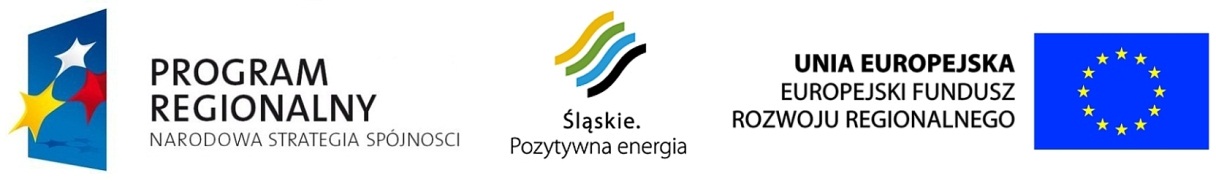 Dotyczy: przetargu na  Termomodernizację budynku Szkoły Podstawowej                                       w Starczy.Zapytanie:W opisie technicznym  projektu budowlanego branża elektryczna istnieje zapis:  ,,Należy sprawdzić i uzupełnić  w razie potrzeby zmodyfikować istniejącą instalację nagłośnienia. Tam gdzie brakuje głośnika zamontować  zgodnie                      z planem w projekcie i zasilić linką Lgy 2x1,5mm2 ….’’. Prosimy o zajecie stanowiska czy Zamawiający uzna  powyższe jako robotę dodatkową bądź konieczną w w.w zadaniu lub prosimy o dołączenie stosownej pozycji wraz obmiarem. Jednocześnie pragniemy  zaznaczyć, że istniejące urządzenia, instalacje i odbiorniki mogą nie być  w pełni kompatybilne z nową instalacją.  Odpowiedź:W wycenie należy przyjąć wymianę wszystkich głośników.  Rozmieszczenie  oraz ilość głośników według  projektu budowlanego. 